Правительство России продлило с 30 июня до 31 октября срок уведомления сотрудников о необходимости выбора между бумажной или электронной трудовой книжкой. Соответствующее постановление подписал премьер-министр РФ Михаил Мишустин. Работодатель обязан проинформировать своих сотрудников о том, что до конца года им следует определиться с форматом ведения трудовой книжки: выбрать электронный вариант или же сохранить бумажную версию. Теперь уведомления в письменной форме должны быть вручены работникам до 31 октября включительно.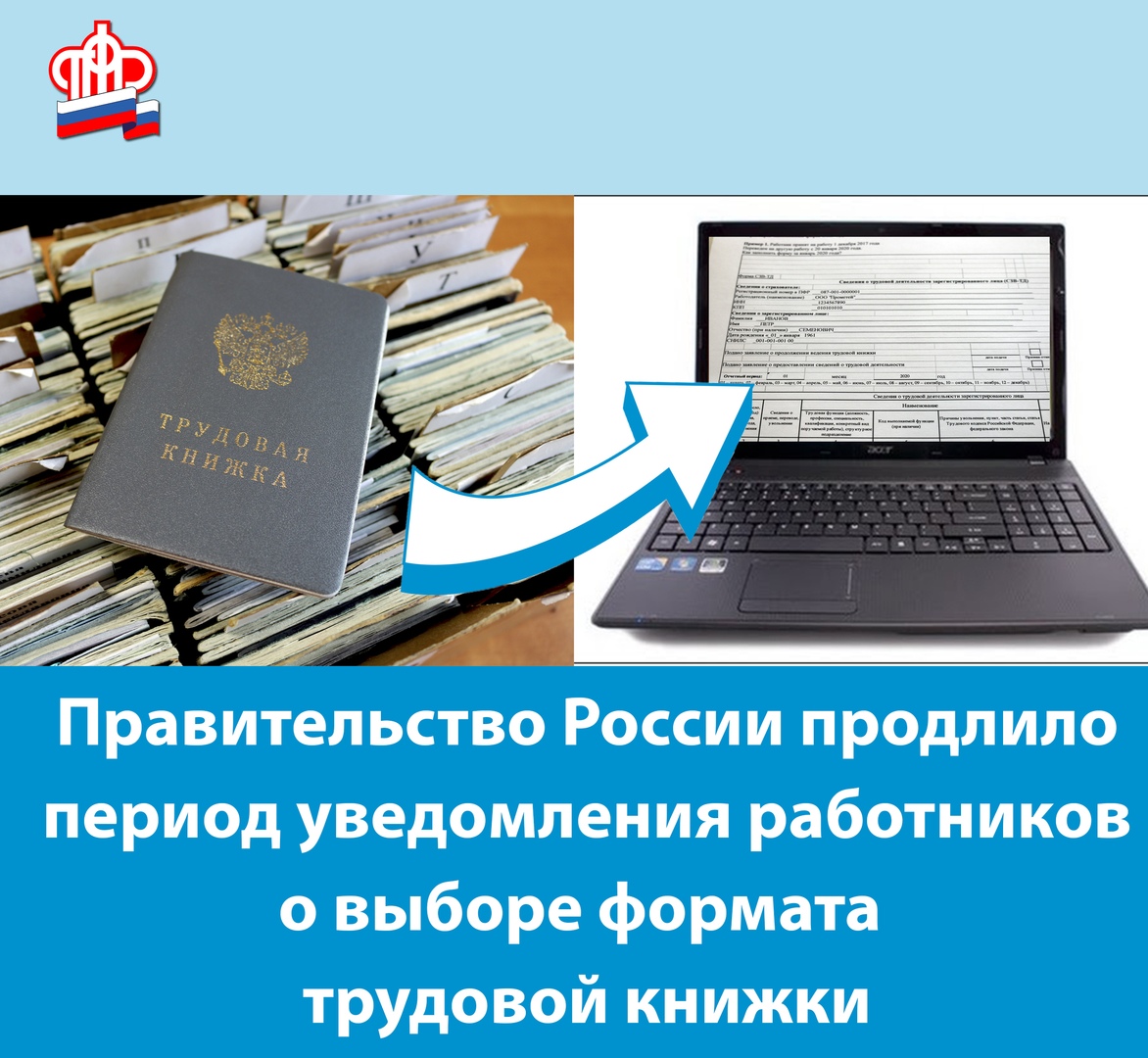 